                                                                                  Θεσσαλονίκη --/--/2023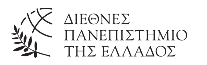                                                  ΠΡΟΣ ΤΗ ΓΡΑΜΜΑΤΕΙΑ                                      ΤΟΥ ΤΜΗΜΑΤΟΣ ΦΥΣΙΚΟΘΕΡΑΠΕΙΑΣ, ΤΟΥ ΔΙΠΑΕ   ΑΙΤΗΣΗΕΠΩΝΥΜΟ……………………………………………….ΟΝΟΜΑ……………………………………………………ΠΑΤΡΩΝΥΜΟ……………………………………………ΕΤΟΣ ΣΠΟΥΔΩΝ……………………………………….ΕΙΔ. ΜΗΤΡΩΟ…………………………………………..Δ/ΝΣΗ ΚΑΤΟΙΚΙΑΣ…………………………………….Θέμα:…………………………………………………………………………………………………………………………………………………………………………………………………………………………………………………………….Παρακαλώ να μου χορηγήσετε …………………………………………………………………………………………………………………………………………………………………………………………………………………………………………………………………………………………………………………………………………………………………………………………………………………………………………………………………………………Για να τη χρησιμοποιήσω ………………………………………………………………………………………………………………………………………………………………………………………………………	Ο/Η ΑΙΤ………….	ΥΠΟΓΡΑΦΗ